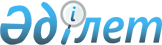 О внесении изменений в постановление Пленума Верховного Суда Республики Казахстан от 18 декабря 1992 года N 6 "О применении в судебной практике законодательства о защите чести, достоинства и деловой репутации граждан и юридических лиц" (с изменениями, внесенными постановлением Пленума от 15 мая 1998 года N 5)Нормативное постановление Верховного Суда Республики Казахстан от 18 июня 2004 года N 10.
      В связи с изменением законодательства Республики Казахстан, пленарное заседание Верховного Суда Республики Казахстан 
      постановляет: 
      1. Внести в постановление Пленума Верховного Суда Республики Казахстан N 6 от 18 декабря 1992 года "О применении в судебной практике законодательства о защите чести, достоинства и деловой репутации граждан и юридических лиц" следующие изменения: 
      1) в наименовании слова "Постановление Пленума" заменить словами "Нормативное постановление", слово " граждан" - словом "физических"; 
      2) преамбулу изложить в следующей редакции: 
      "Предусмотренные законодательством меры, направленные на недопущение распространения не соответствующих действительности сведений, умаляющих честь, достоинство, деловую репутацию физических и юридических лиц, являются эффективным средством защиты личных неимущественных прав и благ. 
      В целях единообразного применения законодательства о защите чести, достоинства, деловой репутации физических и юридических лиц, пленарное заседание Верховного Суда Республики Казахстан постановляет:"; 
      3) в абзаце первом пункта 2 слова "в порядке ст. 7 ГК" заменить словами "по основаниям и в порядке, предусмотренным статьями 141 , 143 Гражданского кодекса Республики Казахстан (далее - ГК), статьями 24 и 152 Гражданского процессуального кодекса Республики Казахстан (далее - ГПК)"; 
      4) в пункте 3 слова "В порядке, предусмотренном ст. 7 ГК" заменить словами "В порядке, предусмотренном статьей 24 ГПК и статьей 143 ГК"; 
      5) в пункте 4 слова "ст. 3" заменить словами "статьей 8"; 
      6) в пункте 5 слова "ч. 1 ст. 31 и ч. 1 ст. 38" заменить словами ", предусмотренном частью третьей статьи 55 , статьей 56 , частью четвертой статьи 150 "; 
      7) в пункте 6: 
      слова "ст. ст. 9, 143" заменить словами "статей 9 и 143 "; 
      слова "ч. 1 ст. 118 или ст. 119" заменить словами "статьями 129 или 130 "; слова "ст. 89 УПК" заменить словами " статья 390 УПК"; 
      8) в пункте 7 слова "который в силу ст. 143 ГК" заменить словами "которых в соответствии с пунктом 2 статьи 143 ГК"; 
      9) в пункте 8 слова "В силу ст. 143 ГК" заменить словами "Согласно пункту 3 статьи 141 и пункту 1 статьи 143 ГК"; 
      10) в пункте 9: 
      в абзаце первом слова "(ст. 41 Закона Республики Казахстан "О печати и других средствах массовой информации")" исключить; 
      слова "то применительно к ст. 26 ГПК суды должны" заменить словами "то, в соответствии со статьями 50 и 51 ГПК, суды могут"; 
      в абзаце третьем слова "(ст. 25 ГПК)" заменить "( статья 50 ГПК)"; 
      11) в пункте 10 абзац второй исключить; 
      12) в пункте 15 в абзаце первом слова "и достоинство истца, суд вправе наложить на нарушителя штраф, взыскиваемый в доход государства в порядке, предусмотренном ст. 406 ГПК" заменить словами "достоинство и деловую репутацию физического или юридического лица, ответчик может быть привлечен к административной или уголовной ответственности в порядке, предусмотренном законодательными актами". 
      2. Согласно статье 4 Конституции Республики Казахстан настоящее нормативное постановление включается в состав действующего права, а также является общеобязательным и вводится в действие со дня официального опубликования. 
					© 2012. РГП на ПХВ «Институт законодательства и правовой информации Республики Казахстан» Министерства юстиции Республики Казахстан
				
Председатель Верховного Суда  
Республики Казахстан  
Судья Верховного Суда  
Республики Казахстан,  
секретарь пленарного заседания  